What Are You Doing New Year’s Eve?Frank Loesser 1947 (as performed by Zooey Deschanel and Joseph Gordon-Levitt)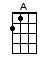 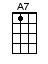 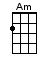 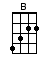 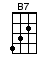 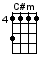 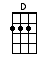 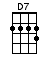 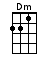 or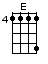 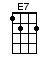 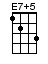 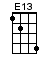 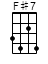 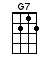 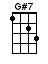 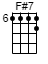 INTRO:  / 1 2 3 4 / [A][B7] / [Dm][E7] /[A] Maybe it's much too [G7] early in the game[A] Aah, but I [A7] thought I'd [D] ask you just the [Dm] same[A] What are you [F#7] doin’ [B] New Year's[E7] New Year's [A] Eve? [B7] / [Dm][E7] /[A] Who's gonna be the [G7] one who holds you tight[A] When it's ex-[A7]actly [D] twelve o'clock at [Dm] night[A] Welcoming [F#7] in the [B] New Year[E7] New Year's [A] Eve [G#7][C#m] Maybe I'm crazy [F#7] to sup-[Am]pose[C#m] I'd ever be the [F#7] one you [D7] chose[C#m] Out of a thousand invi-[F#7]tations[B] You re-[E7+5]ceived[A] Aah, but in case I [G7] stand one little chance[A] Here comes the [A7] jackpot [D] question in ad-[Dm]vance[A] What are you [F#7] doin’ [B] New Year's[E7] New Year's [A] Eve? [Fm]↑ / [E7][E] /[A] What are you [F#7] doin’ [B] New Year's[E7] New [E13] Year's [A] Eve?www.bytownukulele.ca